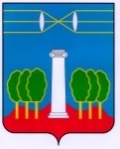 СОВЕТ ДЕПУТАТОВГОРОДСКОГО ОКРУГА КРАСНОГОРСКМОСКОВСКОЙ ОБЛАСТИР Е Ш Е Н И Еот 29.02.2024 №99/7О внесении изменений и дополнений в Устав городского округа Красногорск Московской областизарегистрирован управлением Министерства юстиции Российской Федерациипо Московской области от 19.04.2024 № RU503510002024001В соответствии с федеральными законами от 04.08.2023 №449-ФЗ «О внесении изменений в отдельные законодательные акты Российской Федерации», от 02.11.2023 №517-ФЗ «О внесении изменений в Федеральный закон «Об общих принципах организации местного самоуправления в Российской Федерации», от 25.12.2023            № 657-ФЗ «О внесении изменений в Водный кодекс Российской Федерации и отдельные законодательные акты Российской Федерации», Законом Московской области от 31.05.2023 № 80/2023-ОЗ «О внесении изменений в некоторые законы Московской области в сфере муниципальной службы в Московской области» (в редакции Закона Московской области  от 11.07.2023 № 139/2023-ОЗ), Совет депутатов РЕШИЛ:1. Внести в Устав городского округа Красногорск Московской области, утвержденный решением Совета депутатов городского округа Красногорск Московской области от 08.09.2017 № 247/16, в редакции решений Совета депутатов городского округа Красногорск Московской области от 28.02.2019 № 123/13, от 30.04.2020 № 332/27, от 29.10.2020 № 420/35, от 29.04.2021 № 525/41, от 28.10.2021 № 619/47, от 04.08.2022 № 760/57, от 31.08.2023 №945/74 , следующие изменения и дополнения:1) в части 1 статьи 6 (Вопросы местного значения городского округа):а) пункт 36 изложить в следующей редакции:«36) организация и осуществление мероприятий по работе с детьми и молодежью, участие в реализации молодежной политики, разработка и реализация мер по обеспечению и защите прав и законных интересов молодежи, разработка и реализация муниципальных программ по основным направлениям реализации молодежной политики, организация и осуществление мониторинга реализации молодежной политики в городском округе;»;б) пункт 37 дополнить словами «, а также правил использования водных объектов для рекреационных целей;»;в) дополнить пунктом 49 следующего содержания:«49) осуществление выявления объектов накопленного вреда окружающей среде и организация ликвидации такого вреда применительно к территориям, расположенным в границах земельных участков, находящихся в собственности городского округа.»;2) пункт 11 части 1 статьи 8 (Полномочия органов местного самоуправления по решению вопросов местного значения городского округа) изложить в следующей редакции:«11) учреждение печатного средства массовой информации и (или) сетевого издания для обнародования муниципальных правовых актов, доведения до сведения жителей муниципального образования официальной информации;»;3) часть 17 статьи 36 (Глава городского округа) изложить в следующей редакции:«17. В случае невозможности исполнения главой городского округа своих обязанностей по причинам временной нетрудоспособности, отпуска и в других предусмотренных законодательством случаях глава городского округа письменным распоряжением возлагает исполнение обязанностей главы городского округа на первого заместителя или одного из заместителей главы городского округа.»;4) часть 6 статьи 38 (Прекращение полномочий главы городского округа) изложить в следующей редакции:«6. В случае досрочного прекращения полномочий главы городского округа либо применения к нему по решению суда мер процессуального принуждения в виде заключения под стражу или временного отстранения от должности его полномочия временно исполняет первый заместитель главы городского округа или один из заместителей главы городского округа, назначаемый решением Совета депутатов городского округа.»;5) в статье 39 (Администрация городского округа Красногорск):а) пункты «а» и «б» части 5 изложить в следующей редакции:«а) первый заместитель главы городского округа;б) заместители главы городского округа;»;б) часть 6 изложить в следующей редакции:«6. Первый заместитель главы городского округа, заместители главы городского округа обеспечивают осуществление полномочий администрации городского округа в соответствии со структурой администрации городского округа и распределением обязанностей между ними.»;6) в статье 40 (Полномочия администрации городского округа):а) пункт 40 части 1 изложить в следующей редакции:«40) организация и осуществление мероприятий по работе с детьми и молодежью, участие в реализации молодежной политики, разработка и реализация мер по обеспечению и защите прав и законных интересов молодежи, разработка и реализация муниципальных программ по основным направлениям реализации молодежной политики, организация и осуществление мониторинга реализации молодежной политики в городском округе;»;б) дополнить часть 1 пунктом 62 следующего содержания:«62) осуществление выявления объектов накопленного вреда окружающей среде и организация ликвидации такого вреда применительно к территориям, расположенным в границах земельных участков, находящихся в собственности городского округа.»;7) в статье 44 (Муниципальные правовые акты городского округа):а) часть 11:- в абзаце первом после слов «свободы и обязанности человека и гражданина,» дополнить словами «муниципальные нормативные правовые акты,»; слова «опубликования (обнародования)» заменить словом «обнародования»;- в абзаце третьем слова «опубликованию (обнародованию)» заменить словом «обнародованию»;б) часть 12 изложить в следующей редакции:«12. Под обнародованием муниципального правового акта, в том числе соглашения, заключенного между органами местного самоуправления, понимается:1) официальное опубликование муниципального правового акта в периодическом печатном издании, распространяемом в городском округе Красногорск - газете «Красногорские вести» (свидетельство о регистрации СМИ ПИ № ТУ50-02866 от 04.12.2019) или размещение в сетевом издании под названием «Интернет-портал городского округа Красногорск Московской области» (доменное имя сайта в информационно-телекоммуникационной сети Интернет: krasnogorsk-adm.ru, свидетельство о государственной регистрации средства массовой информации ЭЛ № ФС 77 – 77792);2) размещение муниципального правового акта в местах, доступных для неограниченного круга лиц (в помещениях государственных органов, органов местного самоуправления, государственных и муниципальных библиотек, других доступных для посещения местах).Для обнародования муниципальных правовых актов и соглашений, заключенных между органами местного самоуправления, органы местного самоуправления вправе дополнительно использовать сетевое издание (официальный портал Министерства юстиции Российской Федерации «Нормативные правовые акты в Российской Федерации» http://pravo-minjust.ru, http://право-минюст.рф, регистрация в качестве сетевого издания: Эл. N ФС77-72471 от 05.03.2018).Перечень периодических печатных изданий, сетевых изданий с указанием доменных имен соответствующих сайтов в информационно-телекоммуникационной сети «Интернет» и сведений об их регистрации в качестве средств массовой информации, в которых осуществляется обнародование (за исключением официального опубликования) муниципальных правовых актов, в том числе соглашений, заключенных между органами местного самоуправления, доводится до всеобщего сведения путем опубликования правового акта главы городского округа Красногорск.». б) часть 13 изложить в следующей редакции:«13. Официальным опубликованием муниципального правового акта, в том числе соглашения, заключенного между органами местного самоуправления, считается первая публикация его полного текста в периодическом печатном издании, распространяемом в городском округе, или первое размещение его полного текста в сетевом издании.».2. Направить настоящее решение в Управление Министерства юстиции Российской Федерации по Московской области для государственной регистрации.3. После государственной регистрации опубликовать (обнародовать) настоящее решение в газете «Красногорские вести» и разместить на официальном сайте Совета депутатов городского округа Красногорск Московской области (www.krasnogorsk-sovet.ru) и на официальном сайте администрации городского округа Красногорск Московской области (www.krasnogorsk-adm.ru).Разослать: в дело, главе, Консультант плюс, прокуратуру, редакцию газеты «Красногорские вести»Глава               городского округа Красногорск              ПредседательСовета депутатовД.В. Волков ___________________С.В.Трифонов ___________________